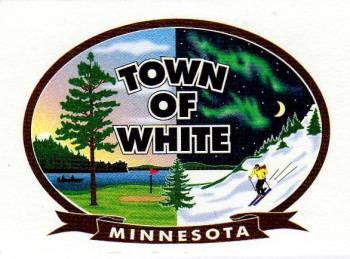 TOWN OF WHITESanitary Sewer Maintenance PolicyPurposeIt is the policy of the Town of White to comply with all applicable state and federal regulatory requirements.  The Town of White intends to provide effective and efficient maintenance to its sanitary sewer system by evaluating political, social, safety, and economic concerns, among others.  Procedures identified in this policy are intended to maintain the sanitary sewer system to prevent sewer backups.  These procedures, when implemented, may also extend the service life of various components of the sanitary sewer system.The township has developed and implemented this policy that takes into consideration public safety, the Town’s budget and personnel, environmental concerns, and the cost of implementation versus the benefit to be achieved.  The Town will use its employees, equipment and/or private contractors to provide this service.While the Town fully intends to meet the guidelines established in this policy, there may be times when this is not feasible.  Issues including, but not limited to, budget constraints, critical equipment failure, or weather and other emergencies may prevent the Town from meeting the guidelines established herein.  The Township will use this policy to guide any sanitary sewer maintenance activities to be provided by a contractor or a party other than the Township.Routine Maintenance and Inspection Goals  Sanitary Sewer Mains		Scope of Town’s Responsibility:  The Township will maintain the components of the 			public sanitary sewer system.  This includes sanitary sewer mains, manholes, lift 				stations, and other components.  The City of Aurora maintains the wastewater 				treatment plant.  Private property owners are responsible for the maintenance of 			sanitary sewer components from their property up to and including the connection to 			the public system.		The Town’s goal is to inspect and maintain the components of its sanitary sewer system 			on a regularly scheduled basis.  The equipment used to perform maintenance will 			depend upon the equipment available and its effectiveness as determined by qualified 			staff.		The Town’s sanitary sewer mains will be inspected by television camera.  Any sewer 			mains located on a street where a street maintenance project is planned will be 				inspected before and after such a project.  Sanitary sewer mains in a new development 			must be televised before said mains are turned over to the town.  Television inspection 			may also be used to inspect the system where there are possible problems.  In addition, 			the town may require any main near a construction site to be televised before and after 			the construction (near blasting, digging, other activities that might disrupt the main, 			etc.)Sanitary Sewer Lift Stations		The Town maintains lift stations using a specific maintenance that is reasonable and 			recommended.  The number of lift stations, location, date of installation, and capacity of 		each lift station is kept on record.  Maintenance for each lift station is reflected in 			Standard Operating Procedures (SOP) and Standard Maintenance Procedures (SMP).		Components of SOP and SMP include:Easy availability of original manuals with manufacturers’ recommended maintenance schedules for all lift station equipment.Operating procedures for manipulating pump operations (manually or automatically) during set weather to increase in-line storage of wet weather flowsSetting wet well operating levels to limit pump start/stopsCleaning wet wellCalibrating flow meters or conducting draw testsRegular rotation of lead, lag, and backup pumpsRegular inspections of lift station, alarm systems and electrical componentsMaintenance of operation logs and general records for all lift station activities, including inspectionsClean force mainsIdentify problem areas/componentsInflow and InfiltrationInflow and infiltration occur when clear water gets into the sanitary sewer system.  This may occur through cracks or leaks in the sewer pipes and manholes or through sump pumps incorrectly connected to the sanitary sewer system.  Inflow and infiltration can lead to backups, overflows and unnecessary and expensive treatment of clear water.Town employees will periodically inspect manholes to identify any that contribute to this problem.  Sanitary sewer mains will be maintained and inspected pursuant to the Town’s Sanitary Sewer Maintenance Policy.Personnel Responsibilities and Requirements Exercise of Professional JudgmentIt is expected that Town employees, in accordance with their job duties and responsibilities, will exercise their professional judgment in the implementation of this policy.  Further, it is expected that in emergency situations, Town employees will be required to exercise their discretion and with political, social, and economic considerations including but not limited to public and employee safety, the potential for damage to private property and the Town sanitary sewer system, and environmental concerns.  Training and Education		The Town will provide training to employees responsible for maintenance of and 				emergency response to issues with the sanitary sewer system.  Training of employees 			will include education necessary to earn and maintain appropriate operator 				certifications.  Training will also address standard operating procedures, proper use of 			equipment, emergency response and other topics required by state and federal 				regulatory agencies. Work Schedule		In emergencies, employees in the Public Works Department may be required to work in 			excess of eight hours.  Budget and safety concerns may limit the length of time an 			employee is permitted to work.  Weather Conditions		Regular sewer maintenance operations will be conducted only when weather conditions 		do not endanger the Town employees and equipment.  Factors that may delay sewer 			maintenance operations include, but are not limited to:  severe cold, severe heat, 			flooding, rain, snow and other severe weather events.  DocumentationThe Town will document all of its inspections and maintenance activities and emergency responses for its sanitary sewer system.  The Town will also document circumstances that limit its ability to comply with this policy.  A report should be prepared periodically for the purpose of evaluating maintenance activities and for determining goals for the future.  These records will be kept in accordance with the Town’s records retention schedule. Public EducationPeriodically, the Town will inform residents of their responsibilities related to sanitary sewer service from the Town.This document shall become effective upon date of passage by the Town Board of Supervisors.  Approved as to form and content by the Town Board of Supervisors on this _____ day of ________________, ___________.Approved:						Attest:_______________________				_______________________Edward Kippley, Chairman				Jodi Knaus, Clerk 